اینجانب...................................................................................... به شماره دانشجویی ......................................................... گرایش ........................................................                               نام استاد راهنما.................................................................موضوع درخواست : .......................................................................................................................................................... شرح درخواست:...............................................................................................................................................................................................................................................................................................................................................................................................................................................................................................................................................................................................................................................................................................................................................................................................................................................................................................................................................................................................................................................................................امضاء وتاریخ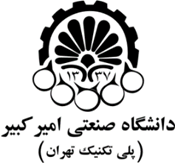 فرم درخواست آموزشی ( مقطع کارشناسی ارشد)دانشکده مهندسی پليمر و رنگ